April 8, 2015	In Re:	C-2015-2462644(SEE ATTACHED LIST)Beth Trivelpiece v. PECO Energy CompanyVarious DisputesHearing Cancellation/Reschedule Notice 	This is to inform you that the Initial Call In hearing on the above-captioned case previously scheduled for Monday, April 20, 2015 has been canceled.  	The hearing has been rescheduled as follows:Type:		Initial Call In hearingDate:		Tuesday, June 2, 2015Time:		10:00 a.m.Location:	2nd Floor Hearing RoomPiatt PlaceSuite 220301 Fifth AvenuePittsburgh, PA 15222Presiding:	Administrative Law Judge Conrad A. JohnsonPiatt PlaceSuite 220301 5th AvenuePittsburgh, PA 15222Telephone:  412.565.3550Fax:  412.565.5692	Please mark your records accordingly.	If you are a person with a disability, and you wish to attend the hearing, we may be able to make arrangements for your special needs.  Please call the scheduling office at the Public Utility Commission at least five (5) business days prior to your hearing to submit your request.	Individuals representing themselves are not required to be represented by an attorney.  All others (corporation, partnership, association, trust or governmental agency or subdivision) must be represented by an attorney.  An attorney representing you should file a Notice of Appearance before the scheduled hearing date.	If you require an interpreter to participate in the hearings, we will make every reasonable effort to have an interpreter present.  Please call the scheduling office at the Public Utility Commission at least ten (10) business days prior to your hearing to submit your request.Scheduling Office:  717.787.1399AT&T Relay Service number for persons who are deaf or hearing-impaired:  1.800.654.5988pc:	ALJ Conrad A. Johnson	Jose Garcia	File Room	Calendar FileC-2015-2462644 - BETH TRIVELPIECE v. PECO ENERGY COMPANY

BETH TRIVELPIECE
852 ASPEN AVENUE
SPRING CITY PA  19475
610.350.5599SHAWANE L LEE ESQUIRE
EXELON BUSINESS SERVICES
2301 MARKET STREET S23-1
PHILADELPHIA PA  19103
215.841.6841Accepts E-serviceRepresenting PECO Energy Company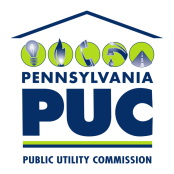 COMMONWEALTH OF PENNSYLVANIA PUBLIC UTILITY COMMISSIONOffice of Administrative Law JudgeP.O. IN REPLY PLEASE REFER TO OUR FILE